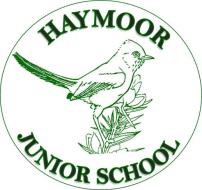 THE EDUCATION ALLIANCE OF CANFORD HEATH HAYMOOR JUNIOR SCHOOL ADMISSIONS POLICY 2021/22No Catchment areaThe Educational Alliance of Canford Heath admits pupils without reference to a defined catchment areaPreference given to pupils within the TEACH Trust. Haymoor Junior School belongs to the TEACH Trust. The Trust will operate a preference system that, once a pupil is admitted to one of its Infant schools (Ad Astra, Canford Heath Infant) it will, in line with the oversubscription criteria below, give priority to a place for the pupil at one of its two Junior schools (Haymoor, Canford Heath Junior). Therefore, parents who state a preference for their child to attend one of the Trusts two Infant schools will benefit from the opportunity for their child to attend a fully co-ordinated Primary education setting until their child leaves school at the end of Year 6.Education, Health and Care Plan Pupils with an Education, Health and Care Plan issued by a local authority naming Haymoor Junior School will be admitted before preferences are considered for admission in September.Over-subscriptionWhere there are more applications than places available at Haymoor Junior School, the following criteria will be used, in numerical order, to decide the priority list for the offering of places up to the school's Published Admission Number (90 places) for the admission year group. The distance from home to school, criterion 8, is used as a tie-breaker if there are more applications than places available under criteria 1-7.A “Looked After Child” or who was a “previously Looked After Child” (see Note 1).Pupils who have a sibling (see Note 3) who is already on the roll of Haymoor Junior School.Pupils who are on the roll of Ad Astra Infant School.Children of staff at Haymoor Junior School:where the member of staff has been employed at Haymoor for two or more years at the time at which the application for admission is madeorthe member of staff is recruited to fill a vacant post for which there is a demonstrable skill shortage.Pupils who are on the roll of any other school in the Trust (Canford Heath Infant, Canford Heath Junior).Pupils who have sibling on the roll of Ad Astra Infant SchoolPupils who have a sibling on the roll of any other school in the Trust (Canford Heath Infant and Canford Heath).Pupils who live (see Note 2) closest to the school. The distance is measured by a Geographical Information System (see Note 4). If the distance measurement is equal for two or more applicants the place will be allocated by the drawing of lots (See Note 5) Applications for a place in any year group other than a pupil’s correct age related National Curriculum year groupApplications for pupils to be educated outside their normal national curriculum year group will be considered on their individual merits by a specialist trust group panel.Applicants must provide with their application form the following information in support of their request:Clear, documented evidence that to place the pupil in his/her normal age group would be detrimental to his/her educational progress or likely exam performance.Clear evidence that it is in the interests of the pupil’s social and emotional development to be placed in a different year group.Clear evidence that the pupil has previously been placed in a different year group and this has had positive benefits.(A pupil would need to meet Criteria 1 and 2 above in all cases, for an out of year group admission to be agreed. The existence of Criterion 3 would serve to strengthen a case.)In-year Admissions – Looked After ChildrenA Looked After Child may be admitted to Haymoor Junior School above the Published Admission number if it is felt by the local authority that this is the most appropriate placement to meet the needs of the individual child. The Borough of Poole has adopted a Protocol for dealing with in-year admissions of Looked After Children.Applications from separated parentsOnly one application can be considered for each child. Where parents/carers are separated it is essential that agreement is reached by both parties concerning the nominated preferred schools. Where a child spends part of their week with one parent and part with the other, only one address can be used. This must be the address at which the child spends most of their time during term time. Applicants can be asked to provide additional evidence in order to verify addresses and/or other details provided. It is at the discretion of the local authority what evidence is required (evidence may include, but is not limited to, Child Benefit, GP registration, evidence of home ownership/tenancy etc.). The final decision on the home address of a child will be made by the TEACH Trust. If any information supplied by an applicant is judged by the local authority to be fraudulent or intentionally misleading, the TEACH Trust may refuse to offer a place, or if already offered, may withdraw the offer.Applications for children of multiple birthsIf there are insufficient places to accommodate all the children of a multiple birth (i.e. twins, triplets etc) in any year group and one child can be admitted, the other siblings of the multiple birth will be admitted over the school’s Published Admission Number.In Year Fair AccessAll the admission authorities in Poole have established an In Year Fair Access Protocol. The purpose of the Protocol is to ensure an equitable distribution of in-year admission placements of pupils without a school place or with challenging behaviour. Cases are considered by a Panel comprising Headteachers and/or their representatives. Decisions of the Panel may mean that individual schools may have to admit pupils, which could result in the Published Admission Number being exceeded.Admissions ArrangementsAdmission to all Poole schools will be in accordance with the agreed scheme for co-ordinated admission arrangements 2021/22All the admission authorities within Poole operate an equal preference admissions system. This means that all first, second and third preference applications are considered together. The local authority will offer the highest ranked preference possible.Right to appealIf an application for a place is refused, the parents/carers have the right to request an independent appeal. Parents wishing to appeal should contact the Local Authority School Admissions Team to request an appeal form.Raising ConcernsIf  there is a concern regarding the admissions policy, please refer to section 3 of the School Admissions Code  - The Schools Adjudicator (https://assets.publishing.service.gov.uk/government/uploads/system/uploads/attachment_data/file/389388/School_Admissions_Code_2014_-_19_Dec.pdf) NotesA “Looked After Child” means any child who is in the care of a local authority in accordance with Section 22 (1) of the Children Act 1989. A child who was a “previously Looked After Child” means a child who after being Looked After became subject to an Adoption Order under the Adoption Act 1976 or under Section 46 of the Adoption and Children Act 2002, a Residence Order or Child Arrangement Order under Section 8 of the Children Act 1989 or Special Guardianship Order under Section 14A of the Children Act 1989. Applicants can be asked to provide additional evidence in order to verify the previously looked after status of a child. It is at the discretion of the admission authority what evidence is required. The final decision will be made by the TEACH Trust. If any information supplied by an applicant is judged by the TEACH Trust to be fraudulent or intentionally misleading, the admission authority may refuse to offer a place, or if already offered, may withdraw the offer.Addresses. The home address where a child lives is considered to be a residential property that is the child’s main or only address during term time. Applicants can be asked to provide additional evidence in order to verify addresses and/or other details provided. It is at the discretion of the admission authority what evidence is required (evidence may include, but is not limited to, Child Benefit, GP registration, evidence of home ownership/tenancy etc.). The final decision on the home address of a child will be made by the TEACH Trust. If any information supplied by an applicant is judged to be fraudulent or intentionally misleading, the TEACH Trust may refuse to offer a place, or if already offered, may withdraw the offer.“ Sibling” means; a full brother or sister, a half-brother or half-sister, adoptive brother or sister, a foster brother or sister and non-blood related children who live with one or both parents or carers in the same property during the school week4(a)  The distance from home to school is measured using the shortest, safe and practicable walking route using the centre line of roads and footpaths (excluding paths identified for the sole use of bicycles i.e. cycleways). Roads and footpaths measured are normally public. If your property is only accessible via a private road or footpath, this road or footpath may be included in the measurement. The starting point for the measurement is taken from your home address. This has been geolocated using the geocoded address point obtained from the local authority’s Local Land and Property Gazetteer. The total distance measured is a combination of 2 measurements using 3 points:i)	Geocoded home address point-to-ii)	Centre of nearest road/footpath-to-iii)	Nearest approved school access point that is for use by pupilsAll measurements are obtained from the local authority’s Admissions System. The GIS maps used are provided by Ordnance Survey and represent the position as at the beginning of the annual admission cycle i.e. September in the year prior to admission. Any alterations to Ordnance Survey map references, footpaths or roads added after this time will not be taken into consideration. No measurements obtained through other sources (e.g. search engines, mapping systems) will be accepted.4(b)  For applicants living on islands or residing permanently on a boat within Poole harbour, the distance measurement will be a straight line from the geocoded home address point to either:the nearest public landing steps at Poole Quay, or2. a point on the mainland that the applicant proves to the satisfaction of the admission authority that he/she can accessThe total distance measured is a combination of 3 measurements using 4 points:	i)	Geocoded home address point-to-ii)	Public landing steps or other approved access point on the mainland			-to-iii)	Centre of nearest road/footpath-to-iv)	Nearest approved school access point that is for use by pupils4(c)   If an applicant advises the admission authority that the child would or could use the Sandbanks/Studland Chain Ferry in the journey to school, then the distance will be measured on that basis from the geocoded home address point and will include the distance travelled by the ferry.5.If there are insufficient places to accommodate all applicants and the distance criterion is used, the school admission authority will use random allocation for applicants living an equal distance from the school (up to three decimal points) or at the same address or in the same block of flats who are eligible for the remaining places. Applicants will have their names drawn as lots to see who should be offered the place(s). The person drawing the names will be a member of the Trust who has no involvement with school admissions.